ANADOLU ÜNİVERSİTESİ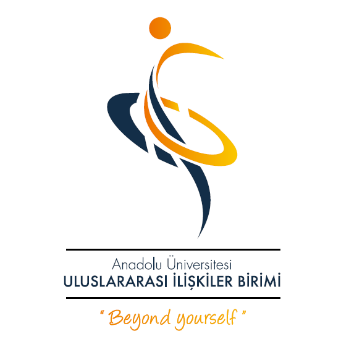 ANADOLU UNIVERSITYÖĞRENCİ NİHAİ RAPORUSTUDENT FINAL REPORTAKADEMIK YIL/ACADEMIC YEAR        GÜZ/FALL   BAHAR/SPRINGDeneyimleriniz hakkındaki bu rapor, Mevlana Değişim Programı’nın amacına hizmet etmesi hususunda faydalı olacak değerli bilgiler sağlayacaktır. Raporu hazırlama konusundaki işbirliğiniz için teşekkür ederiz.This report of your experiences will provide valuable information in the matter of serving to the aim of Mevlana Exchange Programme.Bu raporu değişim döneminizin sonunda kendi yükseköğretim kurumunuza teslim ediniz.Please hand in this report to your home institution at the end of the exchange programme.Gönderen yükseköğretim kurumuna ait bilgiler                Information related to the sending institutionGönderen yükseköğretim kurumuna ait bilgiler                Information related to the sending institutionKurumun AdıName of the InstitutionKurumun Mevlana KoduMevlana ID Code of the InstitutionD26-Mevlana-01Öğrenci Bilgileri           Student InformationÖğrenci Bilgileri           Student InformationÖğrenci Bilgileri           Student InformationAdı-Soyadı/Name SurnameCinsiyet/Gender	Öğrencisi olduğunuz yükseköğretim kurumu The name of the home institutionBölüm/Department	 E-posta adresi/Email addressAdresimin benimle irtibat kurulmak üzere kullanılmasını onaylıyorum.I approve my address to be used in order to contact me.Adresimin benimle irtibat kurulmak üzere kullanılmasını onaylıyorum.I approve my address to be used in order to contact me.Evet/YesAdresimin benimle irtibat kurulmak üzere kullanılmasını onaylıyorum.I approve my address to be used in order to contact me.Adresimin benimle irtibat kurulmak üzere kullanılmasını onaylıyorum.I approve my address to be used in order to contact me.Hayır/NoÖğrenim DönemiPeriod of the ExchangeÖğrenim DönemiPeriod of the ExchangeÖğrenim DönemiPeriod of the ExchangeÖğrenim başlangıç/bitiş tarihleriBeginning/Ending dates of study period -  - Mevlana Değişim Programı’ndan yararlandığınız dönemdeki yılınız/dereceniz:In which year/at which level were you at your home institution during your study abroad:          Lisans/Bachelors              Yüksek Lisans/MA                 Doktora/PhD                        Diğer/Other:                          Lisans/Bachelors              Yüksek Lisans/MA                 Doktora/PhD                        Diğer/Other:                 Sizce faaliyet süresi:Do you think the study period/duration to have been:Çok kısa           Çok uzun            Uygun Too short              Too long                 Just rightÇok kısa           Çok uzun            Uygun Too short              Too long                 Just rightBaşka bir üniversiteye gitmek istemenize etken olan sebepler nelerdi?What were the reasons that led you to study at a university abroad?Başka bir üniversiteye gitmek istemenize etken olan sebepler nelerdi?What were the reasons that led you to study at a university abroad?Başka bir üniversiteye gitmek istemenize etken olan sebepler nelerdi?What were the reasons that led you to study at a university abroad?Akademik
AcademicAkademik
Academic    Evet/Yes    Hayır/NoKültürelCulturalKültürelCultural    Evet/Yes    Hayır/NoFarklı bir şehirde yaşamakTo live in another cityFarklı bir şehirde yaşamakTo live in another city    Evet/Yes    Hayır/NoYabancı dilde eğitim yapmasıFor its education in a foreign languageYabancı dilde eğitim yapmasıFor its education in a foreign language    Evet/Yes    Hayır/Noİlgili şehirde yaşayan akraba / arkadaşlar	 Friends/relatives living abroadİlgili şehirde yaşayan akraba / arkadaşlar	 Friends/relatives living abroad    Evet/Yes    Hayır/NoKariyer planları/gelecekteki istihdam edilebilirlik imkânlarıFuture career plans, increasing opportunities of employmentKariyer planları/gelecekteki istihdam edilebilirlik imkânlarıFuture career plans, increasing opportunities of employment    Evet/Yes    Hayır/NoBağımsız olmak/özgüven To be independent/self confidenceBağımsız olmak/özgüven To be independent/self confidence    Evet/Yes    Hayır/NoDiğer (lütfen tanımlayınız): Other:                                Diğer (lütfen tanımlayınız): Other:                                Diğer (lütfen tanımlayınız): Other:                                Akademik KaliteAcademic QualityAkademik KaliteAcademic QualityAkademik KaliteAcademic QualityMisafir olduğunuz kurumdaki öğretim görevlilerinin yeterliliğini nasıl değerlendirirsiniz?How do you evaluate the qualification of the academic staff at the host institution?Misafir olduğunuz kurumdaki öğretim görevlilerinin yeterliliğini nasıl değerlendirirsiniz?How do you evaluate the qualification of the academic staff at the host institution?Misafir olduğunuz kurumda aldığınız derslerin ve çalışma araçlarının yeterliliğini nasıl değerlendirirsiniz?How do you evaluate the quality of the courses and materials at the host institution?Bilgi ve DestekInformation and SupportBilgi ve DestekInformation and SupportBilgi ve DestekInformation and SupportBilgi ve DestekInformation and SupportMisafir olduğunuz kurumun öğrenim programı hakkında bilgiye nasıl ulaştınız? How have you reached the information about the learning programme of the host institution? Kendi kurumum Misafir olduğum kurum  Diğer öğrenciler  Önceki öğrenciler  İnternet  Diğer(lütfen tanımlayınız): Kendi kurumum Misafir olduğum kurum  Diğer öğrenciler  Önceki öğrenciler  İnternet  Diğer(lütfen tanımlayınız): Home institution Host institution Other students Former participants Internet Other(please specify):  Bu bilgi ne kadar kullanışlıydı?To what extent was this information useful for you?Bu bilgi ne kadar kullanışlıydı?To what extent was this information useful for you?Mevlana döneminizden önce, Mevlana döneminiz süresinde kendi kurumunuz ve misafir olduğunuz kurumlardan yeterli destek aldınız mı? Before and during your Mevlana period, did you get adequate support from your home institution and host institution?Kendi kurumum Home institutionMisafir olduğum kurum Host institution Kendi kurumum Home institutionMisafir olduğum kurum Host institution Kendi kurumum Home institutionMisafir olduğum kurum Host institution Konaklama ve AltyapıAccomodation and InfrastructureKonaklama ve AltyapıAccomodation and InfrastructureKütüphane, eğitim araçlarına ulaşımAccess to library and educational materialsBilgisayar ve internet ulaşımıComputer and internet accessAkademik TanınmaAcademic RecognitionAkademik TanınmaAcademic RecognitionSınavlara katıldınız mı?/Did you attend the exams?Evet/Yes    Hayır/NoMisafir olduğunuz üniversitede geçirdiğiniz öğrenim dönemi için akademik tanınırlık sağlanacak mı?Will you gain academic recognition for your study period abroad? Evet/Yes    Hayır/No Kısmen/Partially GiderlerCostsGiderlerCostsMevlana bursunuzu ne zaman aldınız (birden fazla seçenek seçilebilir)?When did you get your Mevlana Grant (more than one option can be choosed)? Gidişinizden önce/Prior to your departure Tam gidiş zamanında/At the moment of your departure Gittikten biraz sonra/In the middle of your study Dönmenize yakın/At the end of your study Döndükten sonra/After your studyMisafir olduğunuz kuruma herhangi bir ücret ödemek zorunda kaldınız mı? Did you have to pay any kind of fees in host institution?Evet/YesHayır/NoMisafir olduğunuz kuruma herhangi bir ücret ödemek zorunda kaldınız mı? Did you have to pay any kind of fees in host institution?Evetse, lütfen yaptığınız ödemenin türünü ve miktarını yazınız (TL):If yes, please write the type of payment and amount:Kişisel Deneyimleriniz- Mevlana Öğrenim Döneminizin Genel DeğerlendirmesiPersonal Experience- General Evaluation of your Mevlana Exchange Period Kişisel Deneyimleriniz- Mevlana Öğrenim Döneminizin Genel DeğerlendirmesiPersonal Experience- General Evaluation of your Mevlana Exchange Period Mevlana döneminizi akademik çıktılar açısından değerlendiriniz:Evaluate your Mevlana period in terms of academic outputs:Mevlana döneminiz boyunca herhangi bir ciddi problemle karşılaştınız mı?Have you encountered a serious problem during your Mevlana exchange period?Evet/Yes Hayır/NoMevlana döneminiz boyunca herhangi bir ciddi problemle karşılaştınız mı?Have you encountered a serious problem during your Mevlana exchange period?Evetse, lütfen tanımlayınız: If yes, please identify:Mevlana döneminizin özellikle beğendiğiniz yönleri nelerdir?Mevlana döneminizin özellikle beğendiğiniz yönleri nelerdir?Akademik/Academic		Evet/Yes    Hayır/NoKültürel/Cultural			Evet/Yes    Hayır/NoFarklı bir şehirde yaşamak/To live in another city	Evet/Yes    Hayır/NoYabancı dilde eğitim yapmasıFor its education in a foreign language	Evet/Yes    Hayır/Noİlgili şehirde yaşayan akraba/arkadaşlarFriends/relatives living abroadEvet/Yes    Hayır/NoKariyer planları/gelecekteki istihdam edilebilirlik imkânları/  Future career plans, increasing opportunities of employment		Evet/Yes    Hayır/NoBağımsız olmak/özgüven To be independent/self confidence		Evet/Yes    Hayır/NoDiğer (lütfen tanımlayınız)/Other:Mevlana döneminizin kariyerinize katkı sağlayacağını düşünüyor musunuz?Do you think that your Mevlana exchange period will contribute to your career?Mevlana döneminizin genel değerlendirmesi:Overall evaluation of your Mevlana exchange experience:Bilgilendirme, başvuru süreci gibi konularda diğer öğrencilere verebileceğiniz tavsiyeler:Recommendations to other students concerning information application process and other procedures: Bilgilendirme, başvuru süreci gibi konularda diğer öğrencilere verebileceğiniz tavsiyeler:Recommendations to other students concerning information application process and other procedures: Mevlana programının geliştirilebilmesi hakkında (bilgilendirme, başvuru işlemleri gibi konularda) düşünceleriniz nelerdir?How do you think can Mevlana Programme be improved (information, application, procedures)?Mevlana programının geliştirilebilmesi hakkında (bilgilendirme, başvuru işlemleri gibi konularda) düşünceleriniz nelerdir?How do you think can Mevlana Programme be improved (information, application, procedures)?